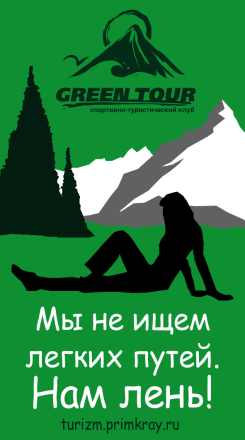 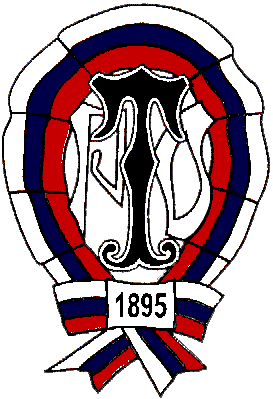 Федерация спортивного туризма России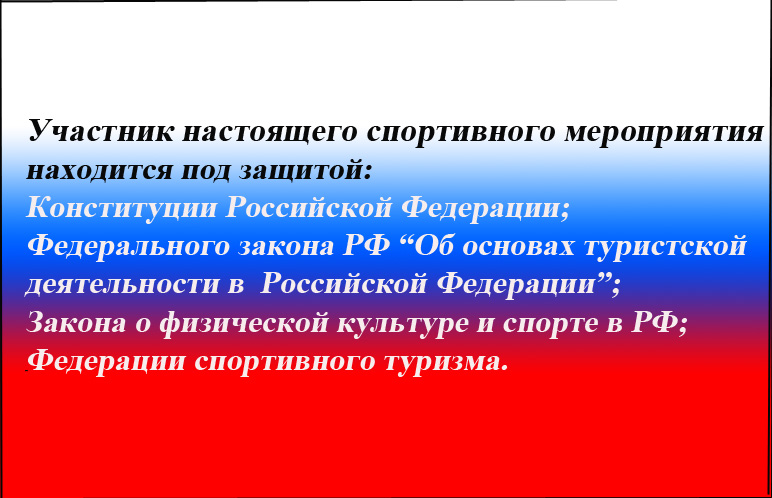 2018 г.13. Отметка  ПСС (ПСО)Штамп ПСС (ПСО)14. РЕШЕНИЕ МКК О ЗАЧЁТЕ МАРШРУТАПройденный маршрут оценен   ____________ категорией сложности.Справки выданы в количестве  ____________ шт.Штамп МКК12. КОНТРОЛЬНЫЕ ПУНКТЫ И СРОКИО прохождении маршрута группа должна сообщить:1. ОБЩИЕ СВЕДЕНИЯ2. СОСТАВ ГРУППЫПри очном рассмотрении замена участников заверяется штампом МКК, а при заочном – прикладывается письмо от МКК, направившей маршрутные документы на рассмотрение. Соответствие сведений о туристском и перевальном опыте руководителя и участников похода согласно справкам о зачете похода проверил.10. РЕЗУЛЬТАТЫ ПРОВЕРКИ ГРУППЫ НА МЕСТНОСТИ11. ЗАКЛЮЧЕНИЕ МАРШРУТНО-КВАЛИФИКАЦИОННОЙ КОМИССИИ9. РЕЗУЛЬТАТЫ РАССМОТРЕНИЯ В МАРШРУТНО-КВАЛИФИКАЦИОННОЙ КОМИССИИ* По требованию МКК предъявляются справки о пройденных маршрутах, или список ниток маршрутов, пройденных участниками и руководителем, заверенного нижестоящей МКК или другие материалы, подтверждающие туристский опыт.** Правила вида спорта «Спортивный туризм» 	(утверждены приказом Минспорта России от 22 июля  2013 г. №571)3.1 ПЛАН ПОХОДА (ЗАЯВЛЕННЫЙ)*Итого активными способами передвижения: _______ км.* В разделе 3 исправления и исключения участков маршрута не допускаются.8. ХОДАТАЙСТВО МКК7. МАТЕРИАЛЬНОЕ ОБЕСПЕЧЕНИЕ ГРУППЫНеобходимый набор продуктов питания имеется. Общественное и личное снаряжение в достаточном количестве имеется.Специальное снаряжениеНеобходимый ремонтный набор имеется. Необходимый набор медицинской аптечки имеется.Весовые характеристики груза, взятого на маршрут:3.2 ИЗМЕНЕНИЯ ГРАФИКА ДВИЖЕНИЯ ПО МАРШРУТУ 
(СОГЛАСОВАННЫЕ С МКК)*3.3 ГРАФИК ДВИЖЕНИЯ ПО ЗАПАСНОМУ ВАРИАНТУИтого активными способами передвижения: _______ км.* При внесении изменений в 3.2  записывают те дни, в которых произведены изменения. Если маршрут согласован  без изменений, то делают запись «Без изменений».4. СХЕМА МАРШРУТА*Карта с маршрутом прилагается.Топографические карты загружены в навигатор.* На схеме наносят маршрут движения, даты и места ночевок, запасные варианты и аварийные выходы. По требованиям МКК добавляется картографический материал.5. СЛОЖНЫЕ УЧАСТКИ МАРШРУТА И СПОСОБЫ ИХ 
ПРЕОДОЛЕНИЯ*6. АВАРИЙНЫЕ ВЫХОДЫ С МАРШРУТА* При рассмотрении в МКК руководитель группы предъявляет  также схемы, фотографии и описания сложных участков. При  заочном рассмотрении указанные материалы прилагаются. После рассмотрения в МКК они возвращаются руководителю группы.МАРШРУТНАЯ КНИЖКА №ТУРИСТСКОГО МАРШРУТАТУРИСТСКОГО МАРШРУТАПредседатель МКК(подпись)(подпись)(фамилия и.о.)1.(кому)(кому)(кому)(кому)(кому)(кому)(кому)(кому)(кому)(кому)(кому)(кому)(кому)(кому)по адресупо адресутелефон, СМСтелефон, СМСe-maile-maile-maile-mail2.(кому)(кому)(кому)(кому)(кому)(кому)(кому)(кому)(кому)(кому)(кому)(кому)(кому)(кому)по адресупо адресутелефон, СМСтелефон, СМСe-maile-maile-maile-mailо начале маршрута изо начале маршрута изо начале маршрута издододог.г.из промежуточного пунктаиз промежуточного пунктаиз промежуточного пунктадододог.г.об окончании маршрута изоб окончании маршрута изоб окончании маршрута издододог.г.Средства связи группы на маршруте:Средства связи группы на маршруте:Средства связи группы на маршруте:Средства связи группы на маршруте:Средства связи группы на маршруте:Средства связи группы на маршруте:Средства связи группы на маршруте:Средства связи группы на маршруте:Средства связи группы на маршруте:Средства связи группы на маршруте:Средства связи группы на маршруте:Средства связи группы на маршруте:Средства связи группы на маршруте:Средства связи группы на маршруте:Средства связи группы на маршруте:№ телефона (спутниковый / мобильный):№ телефона (спутниковый / мобильный):№ телефона (спутниковый / мобильный):№ телефона (спутниковый / мобильный):№ телефона (спутниковый / мобильный):№ телефона (спутниковый / мобильный):№ телефона (спутниковый / мобильный):Радиостанция, частота:Радиостанция, частота:Радиостанция, частота:Радиостанция, частота:Радиостанция, частота:Радиостанция, частота:Радиостанция, частота:Время связиВремя связиПредседатель МККПредседатель МККПредседатель МККПредседатель МККПредседатель МКК(подпись)(подпись)(подпись)(подпись)(фамилия и.о.)(фамилия и.о.)(фамилия и.о.)(фамилия и.о.)Член МККЧлен МККЧлен МККЧлен МККЧлен МКК(подпись)(подпись)(подпись)(подпись)(фамилия и.о.)(фамилия и.о.)(фамилия и.о.)(фамилия и.о.)Член МККЧлен МККЧлен МККЧлен МККЧлен МКК(подпись)(подпись)(подпись)(подпись)(фамилия и.о.)(фамилия и.о.)(фамилия и.о.)(фамилия и.о.)Группа туристовГруппа туристовГруппа туристовГруппа туристовСТК «Гринтур»СТК «Гринтур»СТК «Гринтур»СТК «Гринтур»СТК «Гринтур»СТК «Гринтур»СТК «Гринтур»СТК «Гринтур»СТК «Гринтур»СТК «Гринтур»СТК «Гринтур»СТК «Гринтур»СТК «Гринтур»СТК «Гринтур»СТК «Гринтур»СТК «Гринтур»(самостоятельная, организации, учреждения, территориального образования, субъекта РФ)(самостоятельная, организации, учреждения, территориального образования, субъекта РФ)(самостоятельная, организации, учреждения, территориального образования, субъекта РФ)(самостоятельная, организации, учреждения, территориального образования, субъекта РФ)(самостоятельная, организации, учреждения, территориального образования, субъекта РФ)(самостоятельная, организации, учреждения, территориального образования, субъекта РФ)(самостоятельная, организации, учреждения, территориального образования, субъекта РФ)(самостоятельная, организации, учреждения, территориального образования, субъекта РФ)(самостоятельная, организации, учреждения, территориального образования, субъекта РФ)(самостоятельная, организации, учреждения, территориального образования, субъекта РФ)(самостоятельная, организации, учреждения, территориального образования, субъекта РФ)(самостоятельная, организации, учреждения, территориального образования, субъекта РФ)(самостоятельная, организации, учреждения, территориального образования, субъекта РФ)(самостоятельная, организации, учреждения, территориального образования, субъекта РФ)(самостоятельная, организации, учреждения, территориального образования, субъекта РФ)(самостоятельная, организации, учреждения, территориального образования, субъекта РФ)(самостоятельная, организации, учреждения, территориального образования, субъекта РФ)(самостоятельная, организации, учреждения, территориального образования, субъекта РФ)(самостоятельная, организации, учреждения, территориального образования, субъекта РФ)(самостоятельная, организации, учреждения, территориального образования, субъекта РФ)в составе человек совершает с человек совершает с человек совершает с человек совершает с человек совершает с человек совершает с человек совершает спо маршрут маршруткатегории сложностикатегории сложностикатегории сложностикатегории сложностикатегории сложностикатегории сложностикатегории сложностикатегории сложностикатегории сложностикатегории сложностикатегории сложности(вид туризма)(вид туризма)(вид туризма)в районев районеРуководитель группыРуководитель группыРуководитель группыРуководитель группыРуководитель группыРуководитель группыРуководитель группыРуководитель группы(подпись)(подпись)(подпись)(подпись)(подпись)(фамилия и.о.)(фамилия и.о.)(фамилия и.о.)Зам. руководителя (для походов групп школьников и др.)Зам. руководителя (для походов групп школьников и др.)Зам. руководителя (для походов групп школьников и др.)Зам. руководителя (для походов групп школьников и др.)Зам. руководителя (для походов групп школьников и др.)Зам. руководителя (для походов групп школьников и др.)Зам. руководителя (для походов групп школьников и др.)Зам. руководителя (для походов групп школьников и др.)Зам. руководителя (для походов групп школьников и др.)Зам. руководителя (для походов групп школьников и др.)Зам. руководителя (для походов групп школьников и др.)Зам. руководителя (для походов групп школьников и др.)Зам. руководителя (для походов групп школьников и др.)Зам. руководителя (для походов групп школьников и др.)(подпись)(подпись)(подпись)(подпись)(подпись)(подпись)(подпись)(фамилия и.о.)(фамилия и.о.)(фамилия и.о.)(фамилия и.о.)ТренерТренерТренерТренерТренерТренерТренер(подпись)(подпись)(подпись)(подпись)(подпись)(подпись)(подпись)(фамилия и.о.)(фамилия и.о.)(фамилия и.о.)(фамилия и.о.)Вся группа застрахована в компании ________ для занятий и соревнований по спортивному туризму. Страховые полюсы предъявлены, меддопуск имеется. Группа допущена к соревнованиям.Вся группа застрахована в компании ________ для занятий и соревнований по спортивному туризму. Страховые полюсы предъявлены, меддопуск имеется. Группа допущена к соревнованиям.Вся группа застрахована в компании ________ для занятий и соревнований по спортивному туризму. Страховые полюсы предъявлены, меддопуск имеется. Группа допущена к соревнованиям.Вся группа застрахована в компании ________ для занятий и соревнований по спортивному туризму. Страховые полюсы предъявлены, меддопуск имеется. Группа допущена к соревнованиям.Вся группа застрахована в компании ________ для занятий и соревнований по спортивному туризму. Страховые полюсы предъявлены, меддопуск имеется. Группа допущена к соревнованиям.Вся группа застрахована в компании ________ для занятий и соревнований по спортивному туризму. Страховые полюсы предъявлены, меддопуск имеется. Группа допущена к соревнованиям.Вся группа застрахована в компании ________ для занятий и соревнований по спортивному туризму. Страховые полюсы предъявлены, меддопуск имеется. Группа допущена к соревнованиям.Вся группа застрахована в компании ________ для занятий и соревнований по спортивному туризму. Страховые полюсы предъявлены, меддопуск имеется. Группа допущена к соревнованиям.Вся группа застрахована в компании ________ для занятий и соревнований по спортивному туризму. Страховые полюсы предъявлены, меддопуск имеется. Группа допущена к соревнованиям.Вся группа застрахована в компании ________ для занятий и соревнований по спортивному туризму. Страховые полюсы предъявлены, меддопуск имеется. Группа допущена к соревнованиям.Вся группа застрахована в компании ________ для занятий и соревнований по спортивному туризму. Страховые полюсы предъявлены, меддопуск имеется. Группа допущена к соревнованиям.Вся группа застрахована в компании ________ для занятий и соревнований по спортивному туризму. Страховые полюсы предъявлены, меддопуск имеется. Группа допущена к соревнованиям.Вся группа застрахована в компании ________ для занятий и соревнований по спортивному туризму. Страховые полюсы предъявлены, меддопуск имеется. Группа допущена к соревнованиям.Вся группа застрахована в компании ________ для занятий и соревнований по спортивному туризму. Страховые полюсы предъявлены, меддопуск имеется. Группа допущена к соревнованиям.Вся группа застрахована в компании ________ для занятий и соревнований по спортивному туризму. Страховые полюсы предъявлены, меддопуск имеется. Группа допущена к соревнованиям.Вся группа застрахована в компании ________ для занятий и соревнований по спортивному туризму. Страховые полюсы предъявлены, меддопуск имеется. Группа допущена к соревнованиям.Вся группа застрахована в компании ________ для занятий и соревнований по спортивному туризму. Страховые полюсы предъявлены, меддопуск имеется. Группа допущена к соревнованиям.Вся группа застрахована в компании ________ для занятий и соревнований по спортивному туризму. Страховые полюсы предъявлены, меддопуск имеется. Группа допущена к соревнованиям.Вся группа застрахована в компании ________ для занятий и соревнований по спортивному туризму. Страховые полюсы предъявлены, меддопуск имеется. Группа допущена к соревнованиям.Вся группа застрахована в компании ________ для занятий и соревнований по спортивному туризму. Страховые полюсы предъявлены, меддопуск имеется. Группа допущена к соревнованиям.Судья соревнований (член МКК)Судья соревнований (член МКК)Судья соревнований (член МКК)Судья соревнований (член МКК)Судья соревнований (член МКК)Судья соревнований (член МКК)(подпись)(подпись)(подпись)(подпись)(подпись)(фамилия и.о.)(фамилия и.о.)(фамилия и.о.)(фамилия и.о.)(фамилия и.о.)Судья соревнований (член МКК)Судья соревнований (член МКК)Судья соревнований (член МКК)Судья соревнований (член МКК)Судья соревнований (член МКК)Судья соревнований (член МКК)(подпись)(подпись)(подпись)(подпись)(подпись)(подпись)(фамилия и.о.)(фамилия и.о.)(фамилия и.о.)(фамилия и.о.)(фамилия и.о.) п. п.Фамилия, имя, отчествоГод рожденияМесто работы (полное наименование, должность, телефон)Домашний адрес, телефонЧлен МКК(подпись)(подпись)(фамилия и.о.)Группа в составе:Группа в составе:Группа в составе:Группа в составе:Группа в составе:Группа в составе:Группа в составе:Группа в составе:Группа в составе:Группа в составе:Группа в составе:Группа в составе:Группа в составе:Группа в составе:Группа в составе:руководитель:(фамилия и.о.)(фамилия и.о.)(фамилия и.о.)(фамилия и.о.)(фамилия и.о.)(фамилия и.о.)(фамилия и.о.)(фамилия и.о.)(фамилия и.о.)(фамилия и.о.)(фамилия и.о.)(фамилия и.о.)(фамилия и.о.)(фамилия и.о.)(фамилия и.о.)участники:(фамилия и.о.)(фамилия и.о.)(фамилия и.о.)(фамилия и.о.)(фамилия и.о.)(фамилия и.о.)(фамилия и.о.)(фамилия и.о.)(фамилия и.о.)(фамилия и.о.)(фамилия и.о.)(фамилия и.о.)(фамилия и.о.)(фамилия и.о.)(фамилия и.о.)прошла проверкупрошла проверкуг.место проведенияместо проведенияместо проведенияместо проведенияместо проведенияместо проведенияместо проведенияместо проведенияместо проведенияместо проведенияместо проведенияместо проведенияместо проведенияместо проведенияместо проведенияпо следующим вопросам:по следующим вопросам:по следующим вопросам:по следующим вопросам:по следующим вопросам:Результаты проверки:Результаты проверки:Результаты проверки:Результаты проверки:Результаты проверки:Результаты проверки:ПроверяющийПроверяющийПроверяющийПроверяющийПроверяющийПроверяющийПроверяющий(подпись)(подпись)(подпись)(фамилия и.о.)(фамилия и.о.)(фамилия и.о.)Группа под руководствомГруппа под руководствомГруппа под руководствомГруппа под руководством(фамилия и.о.)(фамилия и.о.)(фамилия и.о.)(фамилия и.о.)(фамилия и.о.)(фамилия и.о.)(фамилия и.о.)(фамилия и.о.)(фамилия и.о.)(фамилия и.о.)(фамилия и.о.)имеет (не имеет) право совершить данный маршрут.имеет (не имеет) право совершить данный маршрут.имеет (не имеет) право совершить данный маршрут.имеет (не имеет) право совершить данный маршрут.имеет (не имеет) право совершить данный маршрут.имеет (не имеет) право совершить данный маршрут.имеет (не имеет) право совершить данный маршрут.имеет (не имеет) право совершить данный маршрут.имеет (не имеет) право совершить данный маршрут.имеет (не имеет) право совершить данный маршрут.имеет (не имеет) право совершить данный маршрут.Особые указания:Особые указания:Особые указания:Срок сдачи отчета о маршруте до Срок сдачи отчета о маршруте до Срок сдачи отчета о маршруте до Срок сдачи отчета о маршруте до Срок сдачи отчета о маршруте до г.в объёмеАдреса и реквизиты для связи с ПСС (ПСО), консульствами района Адреса и реквизиты для связи с ПСС (ПСО), консульствами района Адреса и реквизиты для связи с ПСС (ПСО), консульствами района Адреса и реквизиты для связи с ПСС (ПСО), консульствами района Адреса и реквизиты для связи с ПСС (ПСО), консульствами района Адреса и реквизиты для связи с ПСС (ПСО), консульствами района Адреса и реквизиты для связи с ПСС (ПСО), консульствами района Адреса и реквизиты для связи с ПСС (ПСО), консульствами района Адреса и реквизиты для связи с ПСС (ПСО), консульствами района Адреса и реквизиты для связи с ПСС (ПСО), консульствами района Адреса и реквизиты для связи с ПСС (ПСО), консульствами района маршрута*маршрута** Адреса консульств – для маршрутов вне территории России* Адреса консульств – для маршрутов вне территории России* Адреса консульств – для маршрутов вне территории России* Адреса консульств – для маршрутов вне территории России* Адреса консульств – для маршрутов вне территории России* Адреса консульств – для маршрутов вне территории России* Адреса консульств – для маршрутов вне территории России* Адреса консульств – для маршрутов вне территории России* Адреса консульств – для маршрутов вне территории России* Адреса консульств – для маршрутов вне территории России* Адреса консульств – для маршрутов вне территории РоссииМаршрутно-квалификационная комиссияМаршрутно-квалификационная комиссияМаршрутно-квалификационная комиссияМаршрутно-квалификационная комиссияМаршрутно-квалификационная комиссия(наименование комиссии)(наименование комиссии)(наименование комиссии)(наименование комиссии)(наименование комиссии)(наименование комиссии)в составе(фамилия и.о.)(фамилия и.о.)(фамилия и.о.)(фамилия и.о.)(фамилия и.о.)(фамилия и.о.)с участиемс участием(фамилия и.о.)(фамилия и.о.)(фамилия и.о.)(фамилия и.о.)(фамилия и.о.)(фамилия и.о.)рассмотрев материалы маршрута группы под руководствомрассмотрев материалы маршрута группы под руководствомрассмотрев материалы маршрута группы под руководствомрассмотрев материалы маршрута группы под руководствомрассмотрев материалы маршрута группы под руководствомрассмотрев материалы маршрута группы под руководствомсчитает, что (ненужное зачеркнуть):считает, что (ненужное зачеркнуть):(фамилия и.о.)(фамилия и.о.)(фамилия и.о.)(фамилия и.о.)(фамилия и.о.)(фамилия и.о.)1. Маршрут соответствует / не соответствует заявленной категории сложности.1. Маршрут соответствует / не соответствует заявленной категории сложности.1. Маршрут соответствует / не соответствует заявленной категории сложности.1. Маршрут соответствует / не соответствует заявленной категории сложности.1. Маршрут соответствует / не соответствует заявленной категории сложности.1. Маршрут соответствует / не соответствует заявленной категории сложности.2. Туристский опыт руководителя группы соответствует /не соответствует технической сложности маршрута.2. Туристский опыт руководителя группы соответствует /не соответствует технической сложности маршрута.2. Туристский опыт руководителя группы соответствует /не соответствует технической сложности маршрута.2. Туристский опыт руководителя группы соответствует /не соответствует технической сложности маршрута.2. Туристский опыт руководителя группы соответствует /не соответствует технической сложности маршрута.2. Туристский опыт руководителя группы соответствует /не соответствует технической сложности маршрута.3. Туристский опыт участников группы соответствует /не соответствует технической сложности маршрута.3. Туристский опыт участников группы соответствует /не соответствует технической сложности маршрута.3. Туристский опыт участников группы соответствует /не соответствует технической сложности маршрута.3. Туристский опыт участников группы соответствует /не соответствует технической сложности маршрута.3. Туристский опыт участников группы соответствует /не соответствует технической сложности маршрута.3. Туристский опыт участников группы соответствует /не соответствует технической сложности маршрута.4. Заявочные материалы отвечают / не отвечают установленным требованиям.4. Заявочные материалы отвечают / не отвечают установленным требованиям.4. Заявочные материалы отвечают / не отвечают установленным требованиям.4. Заявочные материалы отвечают / не отвечают установленным требованиям.4. Заявочные материалы отвечают / не отвечают установленным требованиям.4. Заявочные материалы отвечают / не отвечают установленным требованиям.5. Другие замечания5. Другие замечания5. Другие замечанияГруппе назначается / не назначается контрольная проверка на Группе назначается / не назначается контрольная проверка на Группе назначается / не назначается контрольная проверка на Группе назначается / не назначается контрольная проверка на Группе назначается / не назначается контрольная проверка на Группе назначается / не назначается контрольная проверка на местности:(где, когда и по каким вопросам)(где, когда и по каким вопросам)(где, когда и по каким вопросам)(где, когда и по каким вопросам)(где, когда и по каким вопросам)(где, когда и по каким вопросам)Туристская подготовка* перечислить походы, совершённые по данному виду туризма (У – участником, Р – руководителем) с указанием районов и категории сложностиОбязанности в группе, распределение по средствам сплава и др. транспортным средствам (для автомобилей и мотоциклов указать номерной знак)Роспись в знании правил**, техники безопасности, осведомлённости об опасности для здоровья и жизни при прохождении маршрутаДатыДни путиУчастки маршрутаКмСпособы передвиженияПредседателю маршрутно-квалификационной комиссииПредседателю маршрутно-квалификационной комиссииПредседателю маршрутно-квалификационной комиссииПредседателю маршрутно-квалификационной комиссииПредседателю маршрутно-квалификационной комиссииПредседателю маршрутно-квалификационной комиссииПредседателю маршрутно-квалификационной комиссииПредседателю маршрутно-квалификационной комиссииПредседателю маршрутно-квалификационной комиссииПредседателю маршрутно-квалификационной комиссииПредседателю маршрутно-квалификационной комиссииПредседателю маршрутно-квалификационной комиссииПредседателю маршрутно-квалификационной комиссии(наименование вышестоящей комиссии)(наименование вышестоящей комиссии)(наименование вышестоящей комиссии)(наименование вышестоящей комиссии)(наименование вышестоящей комиссии)(наименование вышестоящей комиссии)(наименование вышестоящей комиссии)(наименование вышестоящей комиссии)(наименование вышестоящей комиссии)(наименование вышестоящей комиссии)(наименование вышестоящей комиссии)(наименование вышестоящей комиссии)(наименование вышестоящей комиссии)В связи с отсутствием полномочий у маршрутно-квалификационнойВ связи с отсутствием полномочий у маршрутно-квалификационнойВ связи с отсутствием полномочий у маршрутно-квалификационнойВ связи с отсутствием полномочий у маршрутно-квалификационнойВ связи с отсутствием полномочий у маршрутно-квалификационнойВ связи с отсутствием полномочий у маршрутно-квалификационнойВ связи с отсутствием полномочий у маршрутно-квалификационнойВ связи с отсутствием полномочий у маршрутно-квалификационнойВ связи с отсутствием полномочий у маршрутно-квалификационнойВ связи с отсутствием полномочий у маршрутно-квалификационнойВ связи с отсутствием полномочий у маршрутно-квалификационнойВ связи с отсутствием полномочий у маршрутно-квалификационнойВ связи с отсутствием полномочий у маршрутно-квалификационнойкомиссиикомиссиикомиссииФедерации спортивного туризма просим вас рассмотреть заявочныеФедерации спортивного туризма просим вас рассмотреть заявочныеФедерации спортивного туризма просим вас рассмотреть заявочныеФедерации спортивного туризма просим вас рассмотреть заявочныеФедерации спортивного туризма просим вас рассмотреть заявочныеФедерации спортивного туризма просим вас рассмотреть заявочныеФедерации спортивного туризма просим вас рассмотреть заявочныеФедерации спортивного туризма просим вас рассмотреть заявочныеФедерации спортивного туризма просим вас рассмотреть заявочныеФедерации спортивного туризма просим вас рассмотреть заявочныеФедерации спортивного туризма просим вас рассмотреть заявочныеФедерации спортивного туризма просим вас рассмотреть заявочныеФедерации спортивного туризма просим вас рассмотреть заявочныематериалы и дать по ним свое заключение. материалы и дать по ним свое заключение. материалы и дать по ним свое заключение. материалы и дать по ним свое заключение. материалы и дать по ним свое заключение. материалы и дать по ним свое заключение. материалы и дать по ним свое заключение. материалы и дать по ним свое заключение. материалы и дать по ним свое заключение. материалы и дать по ним свое заключение. материалы и дать по ним свое заключение. материалы и дать по ним свое заключение. материалы и дать по ним свое заключение. Предварительное рассмотрение произведено нашей комиссиейПредварительное рассмотрение произведено нашей комиссиейПредварительное рассмотрение произведено нашей комиссиейПредварительное рассмотрение произведено нашей комиссиейПредварительное рассмотрение произведено нашей комиссиейПредварительное рассмотрение произведено нашей комиссиейПредварительное рассмотрение произведено нашей комиссиейПредварительное рассмотрение произведено нашей комиссиейПредварительное рассмотрение произведено нашей комиссиейПредварительное рассмотрение произведено нашей комиссиейПредварительное рассмотрение произведено нашей комиссиейПредварительное рассмотрение произведено нашей комиссиейПредварительное рассмотрение произведено нашей комиссиейг.г.г.г.г.Председатель МККПредседатель МККПредседатель МККПредседатель МККПредседатель МККПредседатель МККПредседатель МКК(подпись)(подпись)(подпись)(подпись)(фамилия и.о.)Штамп МККШтамп МККШтамп МККШтамп МККШтамп МККШтамп МККШтамп МККАдрес МККАдрес МККАдрес МККАдрес МККТел./факсТел./факсТел./факсТел./факсE-mailE-mailE-mailE-mailПредседатель Председатель Председатель Председатель Председатель Председатель Председатель Председатель Председатель Председатель Председатель Председатель Председатель Федерации спортивного туризмаФедерации спортивного туризмаФедерации спортивного туризмаФедерации спортивного туризмаФедерации спортивного туризмаФедерации спортивного туризмаФедерации спортивного туризмаФедерации спортивного туризмаФедерации спортивного туризма(фамилия и.о.)(фамилия и.о.)(фамилия и.о.)(фамилия и.о.)(фамилия и.о.)(фамилия и.о.)(фамилия и.о.)(фамилия и.о.)(фамилия и.о.)(фамилия и.о.)(фамилия и.о.)(фамилия и.о.)(фамилия и.о.)ГрупповоеГрупповоеЛичноеЛичноенаименованиеколичествонаименованиеколичествоНаименованиеНа 1 человека, кг.На 1 человека, кг.На группу в __ чел, кг.Продукты в день / всегоГрупповое снаряжениеЛичное снаряжениеВсего:Максимальная нагрузка на одного мужчинуМаксимальная нагрузка на одного мужчинукг.женщинуженщинукг.Руководитель ТСМРуководитель ТСМРуководитель ТСМРуководитель ТСМРуководитель ТСМРуководитель ТСМ(подпись)(подпись)(подпись)(фамилия и.о.)г.г.г.г.г.ДатыДни путиУчастки маршрутакмСпособы передвиженияОтметки о прохождении маршрутаДатыДни путиУчастки маршрутакмСпособы передвиженияОтметки о прохождении маршрута